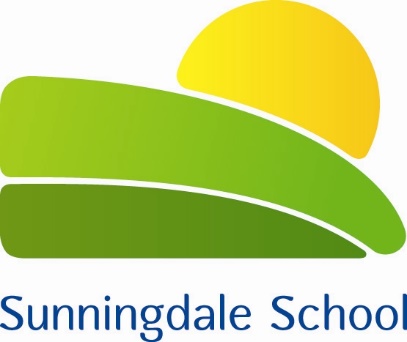 Person SpecificationThe governing body, with your agreement, to reflect or anticipate changes in the job commensurate with the job title and salary, may modify the person specification Method of candidate assessment:   A = Application I = Interview R = Reference Agreed:  28.09.2020Essentials Desirable A/I/RQualifications Qualifications Qualifications Qualified Teacher StatusNPQHAn additional special qualification in SENDA/IEvidence of relevant professional development at a senior leadership levelAEvidence of recent relevant professional development and training, including safeguarding and financial management ACommitment to further develop own professional knowledge and skills A/IExperience Experience Experience Substantial experience of successful leadership at a senior level in SEND environment Experience with SEN pupils A/IExperience of collaborative working with vulnerable families and multi-agency teams to support pupils and their families A/IExperience of managing change A/I/RUnderstanding of financial planning, budgetary management and principles of best value A/IProven record of innovative curriculum design that reflects the needs of the pupils A/I/RExperience of managing and leading a wide range of staffA/IExperience as a lead for appraisal A/IExperience of planning, and evaluating a School Development Plan A/IExperience of using a range of tools and evidence, including learner performance data, to support, monitor, evaluate and raise standards in all aspects of provision A/IExperience of working successfully with governors, parents, Local Authority and other partners Successful experience of working with a diverse communityA/IEvidence of implementing effective whole school safeguarding policies and practices Experience of being the Designated or Deputy Designated Lead for Safeguarding A/IKnowledge and experience of the common inspection framework in a leadership and management role A/IAbilities and skillsAbilities and skillsAbilities and skillsTo develop and communicate a clear vision so that others are inspired to embrace it A/I/RAble to provide effective and inspirational leadership that inspires confidence and motivates staff, parents and pupils A/I/RAbel to prioritise and organise the demands of being a head teacher and being able to delegate effectively A/IExperience of leading and managing a wide range of staff A/IDemonstrate excellent interpersonal skills, both written and oralA/I/RKnowledge and Understanding Knowledge and Understanding Knowledge and Understanding Knowledge and understanding of pupils with a wide range of severe, profound and complex learning needs Experience of managing transitions to the next settingA/IClear understanding of the role of self-evaluation in the continuous improvement of the SchoolA/IKnowledge and understanding of local and national trends and requirements in special education A/ISecure knowledge and understanding of safeguarding procedures Knowledge and understanding of legal issues, including equal opportunities An understanding of the role of extended school activities and the role they play in the community A/IPersonal Qualities Personal Qualities Personal Qualities Exceptional role model with the highest of standards of integrity, who is approachable and demonstrates a strong and collaborative leadership style A/I/RDynamic and reflective leadership qualities that ensure the continual drive towards excellence for all pupils A/IAbility to make difficult decisions based on putting the pupils first A/IAbility to manage change and work under pressure A/IWillingness to ask for advice and support where necessary A/I